* Der Preis im Frühling ist inklusive Lagerkosten **Es gilt eine mindest Bestellmenge von 20.-
***Bis zu einer Menge von 4kg pro Packet danach muss ein grösserer Karton verwendet werden 
****Tarife für CH: bis 2kg = 7.-, bis 5kg = 9.-, bis 10kg = 10.-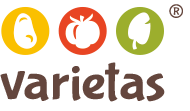 Kartoffeln, Tomaten und Mehr als Saatgut wie zum VerzehrBachserstr. 28187 WeiachE-Mail: stefan@varietas.ch   Bestellformular KartoffelnAn: VERSAND AN: 
AUFTRAG NR.AUFTRAGSDATUMVERSAND MIT SorteMenge [kg]KilopreisSummeAargauer MüsliHerbst: 7.- / Frühling: 10.-*African PrinceHerbst: 7.- / Frühling: 10.-*Agrarian BlueHerbst: 7.- / Frühling: 10.-*Anden GoldHerbst: 7.- / Frühling: 10.-*Anden/WaykaHerbst: 7.- / Frühling: 10.-*Andine ZweifarbigeHerbst: 7.- / Frühling: 10.-*Augsburg GoldHerbst: 7.- / Frühling: 10.-*Azul PeruHerbst: 7.- / Frühling: 10.-*Azul RoseHerbst: 7.- / Frühling: 10.-*Azul TorroHerbst: 7.- / Frühling: 10.-*Bamberger Hörnli Herbst: 7.- / Frühling: 10.-*Barbara Typ rotHerbst: 7.- / Frühling: 10.-*Black Beauty Herbst: 7.- / Frühling: 10.-*Black Irish Herbst: 7.- / Frühling: 10.-*Blaue AnnelieseHerbst: 7.- / Frühling: 10.-*Blaue Bristen Herbst: 7.- / Frühling: 10.-*Blaue NeuseeländerHerbst: 7.- / Frühling: 10.-*Blaue SchwedenHerbst: 7.- / Frühling: 10.-*Blaukraut Herbst: 7.- / Frühling: 10.-*Blood BullHerbst: 7.- / Frühling: 10.-*Blue BellHerbst: 7.- / Frühling: 10.-*Blue BerryHerbst: 7.- / Frühling: 10.-*Blue DeanHerbst: 7.- / Frühling: 10.-*SorteMenge [kg]KilopreisSummeBlue EyesHerbst: 7.- / Frühling: 10.-*Blue StreakHerbst: 7.- / Frühling: 10.-*Blue ZestHerbst: 7.- / Frühling: 10.-*California GoldHerbst: 7.- / Frühling: 10.-*Chelan Herbst: 7.- / Frühling: 10.-*CheyenneHerbst: 7.- / Frühling: 10.-*Chrisis DigestHerbst: 7.- / Frühling: 10.-*Cieter's GoldHerbst: 7.- / Frühling: 10.-*Collateral ProtectionHerbst: 7.- / Frühling: 10.-*Cranberry RedHerbst: 7.- / Frühling: 10.-*DaturaHerbst: 7.- / Frühling: 10.-*Edgecote PurpleHerbst: 7.- / Frühling: 10.-*Eichenhofer GelbeHerbst: 7.- / Frühling: 10.-*Eigelb Herbst: 7.- / Frühling: 10.-*Eigene BlaueHerbst: 7.- / Frühling: 10.-*EVAHerbst: 7.- / Frühling: 10.-*Grosse rote GBHerbst: 7.- / Frühling: 10.-*Harry Kaighin #5Herbst: 7.- / Frühling: 10.-*Harry Kaighin #6Herbst: 7.- / Frühling: 10.-*HeiderotHerbst: 7.- / Frühling: 10.-*Hermann’s BlaueHerbst: 7.- / Frühling: 10.-*Irish AppleHerbst: 7.- / Frühling: 10.-*Kefermarkter ZuchstammHerbst: 7.- / Frühling: 10.-*Keiblinger Kernten Herbst: 7.- / Frühling: 10.-*Königs PurpurHerbst: 7.- / Frühling: 10.-*Kreuzung Yema del JuevaHerbst: 7.- / Frühling: 10.-*La Corne de GatteHerbst: 7.- / Frühling: 10.-*Lagerbares NüdeliHerbst: 7.- / Frühling: 10.-*Lila Fingerling Herbst: 7.- / Frühling: 10.-*LimaHerbst: 7.- / Frühling: 10.-*Magenta LoveHerbst: 7.- / Frühling: 10.-*Magic AuraHerbst: 7.- / Frühling: 10.-*Magic PlateHerbst: 7.- / Frühling: 10.-*Magic Potion Herbst: 7.- / Frühling: 10.-*Magic Touch Herbst: 7.- / Frühling: 10.-*Marc Wasawski QuebecHerbst: 7.- / Frühling: 10.-*Mayan GoldHerbst: 7.- / Frühling: 10.-*Mayan Twilight Herbst: 7.- / Frühling: 10.-*Mehliges NüdeliHerbst: 7.- / Frühling: 10.-*Moon Beam (12.126.004)Herbst: 7.- / Frühling: 10.-*Moon GoodHerbst: 7.- / Frühling: 10.-*Moon Light Herbst: 7.- / Frühling: 10.-*Moon PrinceHerbst: 7.- / Frühling: 10.-*Moon Lightning Herbst: 7.- / Frühling: 10.-*Moorblut (12.004.028)Herbst: 7.- / Frühling: 10.-*Mount St. HelensHerbst: 7.- / Frühling: 10.-*SorteMenge [kg]KilopreisSummeMuru 1Herbst: 7.- / Frühling: 10.-*Muru 2Herbst: 7.- / Frühling: 10.-*Muru 3Herbst: 7.- / Frühling: 10.-*Muru 4Herbst: 7.- / Frühling: 10.-*Muru 5Herbst: 7.- / Frühling: 10.-*UACH 22349 JPK Herbst: 7.- / Frühling: 10.-*Nüdeli (37003)Herbst: 7.- / Frühling: 10.-*Nüdeli (37007)Herbst: 7.- / Frühling: 10.-*8 Wochen Nüdeli Herbst: 7.- / Frühling: 10.-*Oja Azul Peru JPKHerbst: 7.- / Frühling: 10.-*Papa CachoHerbst: 7.- / Frühling: 10.-*Papa Azul OléHerbst: 7.- / Frühling: 10.-*PhurejaHerbst: 7.- / Frühling: 10.-*PinkyHerbst: 7.- / Frühling: 10.-*Poca QuitischHerbst: 7.- / Frühling: 10.-*Pocket of GoldHerbst: 7.- / Frühling: 10.-*Punane SarlaneHerbst: 7.- / Frühling: 10.-*Purple FiestaHerbst: 7.- / Frühling: 10.-*Purple PokeHerbst: 7.- / Frühling: 10.-*Red BurgundyHerbst: 7.- / Frühling: 10.-*Red Salad PotatoHerbst: 7.- / Frühling: 10.-*Rode Erstling Herbst: 7.- / Frühling: 10.-*Rose Blush Herbst: 7.- / Frühling: 10.-*RosmarieHerbst: 7.- / Frühling: 10.-*Rote CubaHerbst: 7.- / Frühling: 10.-*Rote EmmaHerbst: 7.- / Frühling: 10.-*Rote HörnerHerbst: 7.- / Frühling: 10.-*Rote Kipfler Herbst: 7.- / Frühling: 10.-*Rote ohne Namen Herbst: 7.- / Frühling: 10.-*Roter Fingerling X1/X2Herbst: 7.- / Frühling: 10.-*Rotschaliges Nüdeli Herbst: 7.- / Frühling: 10.-*Royal AndesHerbst: 7.- / Frühling: 10.-*Sara's Allzweck (33014)Herbst: 7.- / Frühling: 10.-*Sarpo Axona Child blauHerbst: 7.- / Frühling: 10.-*Sarpo Axona Child rotHerbst: 7.- / Frühling: 10.-*Sarpo Duro Herbst: 7.- / Frühling: 10.-*Sarpo Lookout Herbst: 7.- / Frühling: 10.-*Scary Blue UCKEHerbst: 7.- / Frühling: 10.-*Schwarzes Nüdeli Herbst: 7.- / Frühling: 10.-*Schwarze Tannzapfen Herbst: 7.- / Frühling: 10.-*Skagit PlentyHerbst: 7.- / Frühling: 10.-*Skagit Valley GoldHerbst: 7.- / Frühling: 10.-*Solanum andigenumHerbst: 7.- / Frühling: 10.-*Späte KrautfäuleresistenteHerbst: 7.- / Frühling: 10.-*Spätes NüdeliHerbst: 7.- / Frühling: 10.-*Sun GoldHerbst: 7.- / Frühling: 10.-*Tom 1Herbst: 7.- / Frühling: 10.-*SummeMenge [kg]KilopreisSummeTom 2Herbst: 7.- / Frühling: 10.-*Tom 3 Herbst: 7.- / Frühling: 10.-*Tom 4Herbst: 7.- / Frühling: 10.-*Tom's unbekannteHerbst: 7.- / Frühling: 10.-*Trixie Herbst: 7.- / Frühling: 10.-*TrüffelcheHerbst: 7.- / Frühling: 10.-*UACH 912Herbst: 7.- / Frühling: 10.-*Unbekannte SüdamerikanischeHerbst: 7.- / Frühling: 10.-*Unbekannte Südamerikanische BunteHerbst: 7.- / Frühling: 10.-*ValeryHerbst: 7.- / Frühling: 10.-*ViolettaHerbst: 7.- / Frühling: 10.-*VioletteHerbst: 7.- / Frühling: 10.-*Violetter BomberHerbst: 7.- / Frühling: 10.-*Virgule BérocheHerbst: 7.- / Frühling: 10.-*Vitelott NordHerbst: 7.- / Frühling: 10.-*Vitelotte SüdHerbst: 7.- / Frühling: 10.-*Waldviertler Delikatesse Herbst: 7.- / Frühling: 10.-*Western RedHerbst: 7.- / Frühling: 10.-*WitzenhausenHerbst: 7.- / Frühling: 10.-*WyländerinHerbst: 7.- / Frühling: 10.-*Yurak Huacotto Herbst: 7.- / Frühling: 10.-*Zwischen Summe **Verpackung ***3.-Porto (Post Schweiz)****Total 